Орловская область получит федеральное финансирование в объеме 9,3 млн рублей на развитие добровольчества в регионе в 2020 году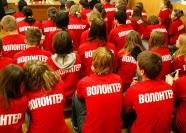 Заявка нашего региона получила второй по России рейтинг на Всероссийском конкурсе лучших региональных практик поддержки волонтерства «Регион добрых дел», уступив первенство лишь Ставропольскому краю. Размер федерального софинансирования заявки Орловской области составляет 9 млн. 293 тыс. рублей. При этом уровень регионального  софинансирования составит 1%  к 99 %.Отметим, что Всероссийский конкурс лучших региональных практик поддержки волонтерства «Регион добрых дел» проводился с апреля по июнь 2019 года в рамках реализации федерального проекта «Социальная активность» национального проекта «Образование». Заявки на конкурс подали 74 субъекта Российской Федерации, из которых 61 были допущены до очной защиты. По итогам очного этапа оценки конкурсных заявок определены 37 победителей, в числе которых Орловская область.В заявке нашего региона были представлены следующие проекты: -программа работы регионального ресурсного центра по развитию добровольчества;-механизм внедрения в организацию волонтерской деятельности единой информационной системы «Добровольцы России»;-мотивационная программа для волонтеров;-механизм реализации информационной и рекламной кампании, направленной на вовлечение общественности в добровольческую деятельность;-программа вовлечения граждан в волонтерскую деятельность и развития волонтерства среди обучающихся в образовательных организациях общего, среднего профессионального и высшего образования;-программа по развитию отдельных направлений волонтерской деятельности – «серебряного» добровольчества;-государственные меры поддержки волонтерства в регионе.Серьезная ресурсная поддержка практик-проектов Орловской области по развитию добровольчества станет серьезным подспорьем в повышении эффективности мер по реализации регионального проекта «Социальная активность» федерального проекта «Социальная активность» национального проекта «Образование» в 2020 году.В настоящее время проект соглашения о межбюджетных трансфертах по итогам конкурса подписан со стороны Правительства Орловской области и находится на согласовании федеральных органов.Напомним, что в своем прошлогоднем Инвестиционном послании Губернатор Орловской области Андрей Клычков отметил, что «добровольцы на Орловщине становятся неотъемлемой, активной, мобильной и незаменимой частью гражданского общества региона». Глава региона заверил, что региональное Правительство продолжит и дальше оказывать проектам волонтеров всю необходимую поддержку.Стоит также отметить, что в прошлом году достижения орловских волонтеров получили высокую оценку Всероссийского конкурса «Доброволец России – 2018»: проект руководителя клуба волонтеров «Альтаир» Воробьевой Елены «Инклюзивный спектакль «Открытая дверь» вошел в десятку лучших проектов в номинации «Вдохновленные искусством» и занял 3 место в России по итогам народного голосования.